	2012-2013 TREASURER’S REPORT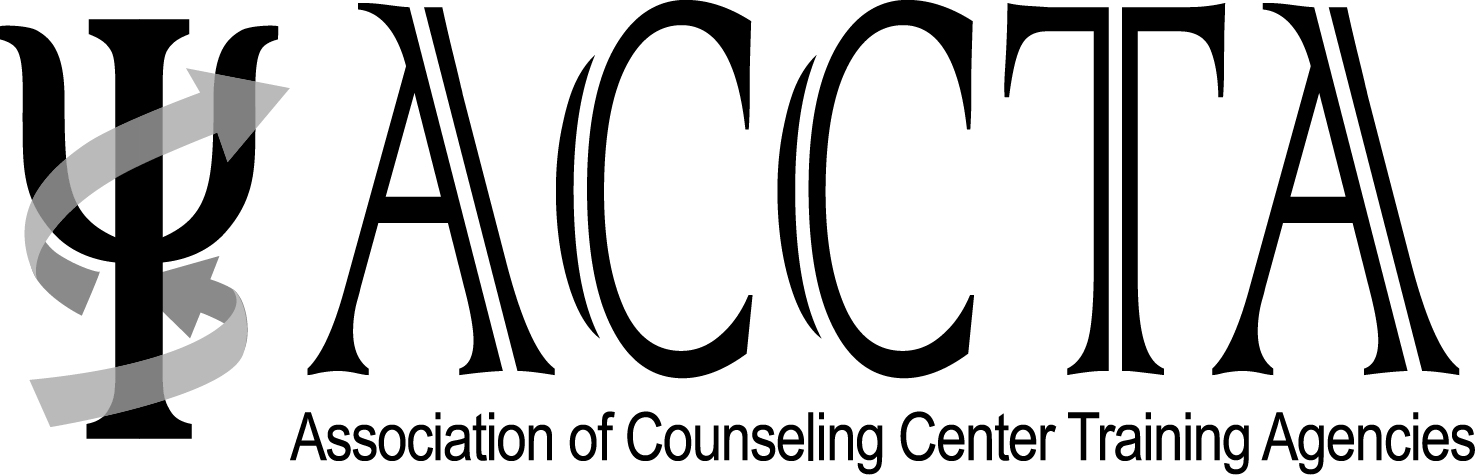 Previously, the ACCTA fiscal year ran from 10/01 through 09/30. Last year, we voted to change the fiscal year to run from 07/01/ through 06/30. Therefore, this fiscal year ran from 10/01/12 through 6/30/13.Budget Amount vs. Actual Expense 2012-20131 A/V = $4,913.60        2 After last year’s budget proposal, discussed and approved by the board; ACCTA expects to recoup seed moneyBalance SheetProposed Budget (2013-2014)*Budget Line addedBudget Item2012-2013 AllotmentActual ExpenseDifferenceACCTA Survey$240 $200 $40 Accommodations for Disability$2,500  $0 $2500Archives$500  $154 $346Association Management Services$5,500  $1,839.53 $3,660.44Awards$300  $151.78 $148.22Bank and Credit Card Expenses$6,000  $574.57 $5,425.43Care and Compassion Fund$500  $218.75 $281.25Conference Costs, Guest$2,500  $1,503.20 $996.80Conference Costs, Board$4,000  $0 $4,000Continuing Education$1,000  $970 $30Diversity Scholar, Conference$4,500  $547.30 $3,952.70Insurance$1,800  $1,433 $367National Sponsorship$1,500  $250 $1,250President's Discretionary$1,000  $277.48 $722.52President's/Board Travel$14,000  $6,474.62 $7,525.38Research Committee$100  $0 $100Secretary's Expense$100  $0 $100Technology & Maintenance1$7,500  $5,019.28 $2,480.72Treasurer's Expense$700  $490.00 $210Web Maintenance$5,000  $3885 $1,1152014 Counseling Psychology Conference2$0  $5000 -$5,000Total$59,240 $28,988.54  $30,251.46Starting Balance 10/01/12$229,163.17 Income:Dues Payments $11,400Conference Payments $3,850Handbook Royalties $1,574.42Interest$1.39Total Assets$16,825.81Bond C (324) -$1,234.92Expenses:Budget Items$28,988.54Conference$58,453.12Total Expenses$87,441.66Balance$157,312.40Budget ItemProposed AmountACCTA Survey$240 Accommodations for Disability$2,500 Archives$500 Association Management Services$5,500 Awards$300 Bank and Credit Card Expenses$6,000 Care and Compassion Fund$500 Conference Costs, Guest$2,500 Conference Costs, Board$4,000 Continuing Education$1,000 Diversity Scholar, Conference$4,500 Insurance$1,800 Mid-Year Board Meeting*$2,000National Sponsorship$1,500 President's Discretionary$1,000 President's/Board Travel$14,000 Research Committee$100 Secretary's Expense$100 Technology & Maintenance$7,500 Treasurer's Expense$700 Web Maintenance$5,000 Total$61,240 